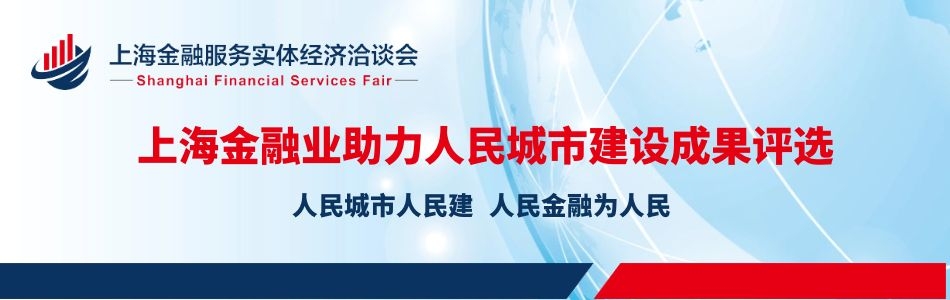 申请表填写注意事项：请按公司实际情况依次依项填写，请勿对表格格式做任何形式的调整删减。表中百分比为参评数据所占权重。报名资料提交截止日期：2021年9月10日。	申请表及相关附件请以邮件形式发送到邮箱：sh-smef_awards@itpc.com.cn材料发送的邮件格式：邮件主题为“奖项+分奖项+公司名称”邮件内容为参与报名奖项名称，联系人附件为《奖项申报表》及相关资料，并将所有参选资料打包压缩，文件名为【奖项+分奖项+公司名称】，文件大小建议为10MB以内申报表填写Q&A：一家申报主体（法人单位）有报奖数量限制吗？是否可以报多个奖项？答：有，每个单位，单一奖项大类申请材料递交上限为2个项目/案例。单位（多业务板块集团）该如何申报奖项？答：申报主体为在上海市注册的法人企业，其中多业务板块集团应以拥有独立法人企业为申报主体				奖项申报表奖项申报表奖项申报表奖项申报表基本资料基本资料基本资料基本资料公司名称联系人姓名联系电话申报资料申报资料申报资料申报资料申报奖项上海人民金融优秀应用场景奖/金融机构数字化转型奖申报分奖项参照评选方案奖项类别填写专家评审团投票（70%）（请勿填写）（请勿填写）（请勿填写）网络投票
（30%）（请勿填写）（请勿填写）（请勿填写）自荐理由（500字以内）建议材料填写内容能体现：申报项目/案例名称申报项目/案例投入规模申报项目/案例运营时间（投成时间）申报项目/案例经济效应申报项目/案例社会效应（如对弱势群体提供便利等）申报项目/案例技术先进性（技术专利等知识产权信息等）申报项目/案例使用者喜爱度（媒体报道等）等信息。建议材料填写内容能体现：申报项目/案例名称申报项目/案例投入规模申报项目/案例运营时间（投成时间）申报项目/案例经济效应申报项目/案例社会效应（如对弱势群体提供便利等）申报项目/案例技术先进性（技术专利等知识产权信息等）申报项目/案例使用者喜爱度（媒体报道等）等信息。建议材料填写内容能体现：申报项目/案例名称申报项目/案例投入规模申报项目/案例运营时间（投成时间）申报项目/案例经济效应申报项目/案例社会效应（如对弱势群体提供便利等）申报项目/案例技术先进性（技术专利等知识产权信息等）申报项目/案例使用者喜爱度（媒体报道等）等信息。